Coupling environment and physiology to predict effects of climate change on the taxonomic and functional diversity of fish assemblages in the Murray-Darling Basin, AustraliaAnielly Galego de Oliveira¹*, Dayani Bailly¹, Fernanda A. S. Cassemiro², Edivando Vitor do Couto³, Nick Bond4, Dean Gilligan5, Thiago F. Rangel², Angelo Antonio Agostinho¹, Mark J. Kennard6¹Programa de Pós-Graduação em Ecologia de Ambientes Aquáticos Continentais, Núcleo de Pesquisas em Ictiologia, Limnologia e Aquicultura (NUPÉLIA), Universidade Estadual de Maringá, PR, Brazil² Programa de Pós-Graduação em Ecologia e Evolução Universidade Federal de Goiás, Goiânia, GO, Brazil³Universidade Tecnológica Federal do Paraná, Campo Mourão, PR, Brazil4Centre for Freshwater Ecosystems, La Trobe University, Wodonga, Victoria 3690, Australia 5 NSW Department of Primary Industries – Fisheries, Batemans Bay Fisheries Office, Batemans Bay, New South Wales 2536, Australia.6Australian Rivers Institute, Griffith University, Nathan, Queensland 4111, Australia*Corresponding author: Anielly G. Oliveira; e-mail: anielly_oliveira@hotmail.comTelephone number: +55 44 30114607Table A. Fish species of the Murray-Darling Basin considered in this study. The list is composed of fish species occupying at least four grid cells and for which functional traits and upper thermal tolerance limit (lethal maximum temperature) data are available. *IUCN = Internation Union for Conservation of NatureWager, R. 1996. Maccullochella peelii. The IUCN Red List of Threatened Species 1996: e.T12576A3361423. http://dx.doi.org/10.2305/IUCN.UK.1996.RLTS.T12576A3361423.en. Wager, R. 1996. Macquaria australasica. The IUCN Red List of Threatened Species 1996: e.T12581A3361826. http://dx.doi.org/10.2305/IUCN.UK.1996.RLTS.T12581A3361826.en. Wager, R. 1996. Bidyanus bidyanus. The IUCN Red List of Threatened Species 1996: e.T2804A9482704. http://dx.doi.org/10.2305/IUCN.UK.1996.RLTS.T2804A9482704.en. David, B., West, D, Franklin, P., Allibone, R, Ling, N., Hitchmough, R. & Crow, S. 2014. Galaxias maculatus. The IUCN Red List of Threatened Species 2014: e.T197279A2481214. http://dx.doi.org/10.2305/IUCN.UK.2014-3.RLTS.T197279A2481214.en. Table B. Environmental attributes used as predictor variables in the species distribution modelsData source: http://www.worldclim.orghttp://ccafs-climate.orgStein, J.L., Hutchinson, M.F., Stein, J.A., 2014. A new stream and nested catchment framework for Australia. Hydrol. Earth Syst. Sci. 18, 1917–1933.Table C. Brief description of the traits used in the functional analysis.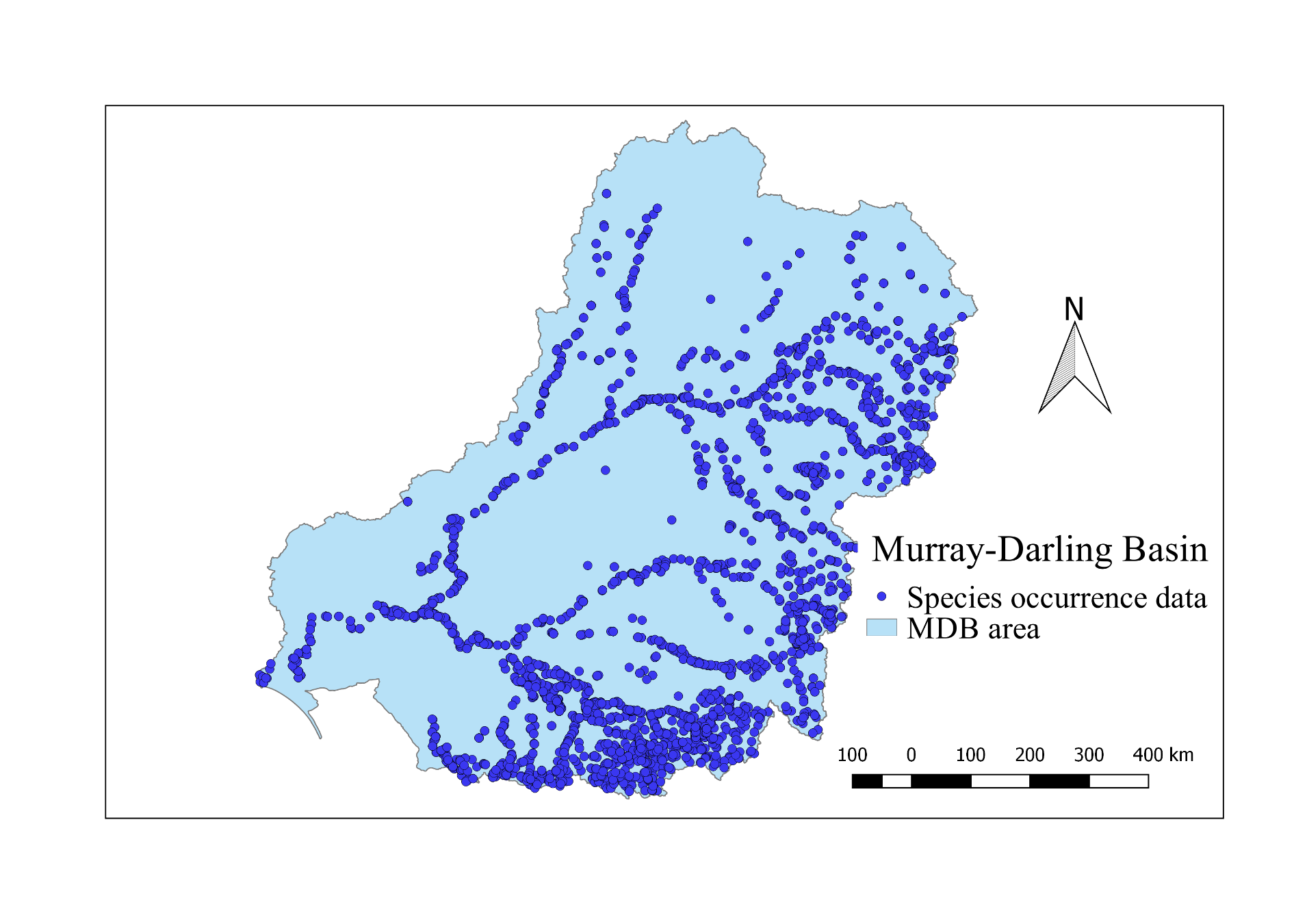 Fig A. Species occurrence data in the Murray-Darling Basin, Australia.Table D. Indicator values for species’ functional traits in the different scenarios. Higher values represent a high proportional trait representation (i.e. fidelity) in a given scenario. OrderFamilySpeciesCommon nameNumber of occupied cells and relative frequency of occurrence Conservation Status (IUCN*)AtheriniformesAtherinidaeCraterocephalus stercusmuscarum (Günther 1867)Un-specked hardyhead394 (6.07%)MelanotaenidaeMelanotaenia fluviatilis(Castelnau 1878)Murray-Darling rainbowfish526 (8.11%)PerciformesChandidaeAmbassis agassizii Steindachner 1867Olive perchlet32 (0.49%)DDClupeidaeNematalosa erebi (Günther 1868)Bony herring860 (13.26%)LCEleotridaeHypseleotris klunzingeri(Ogilby 1898)Western carp gudgeon1291 (19.90%)Mogurnda adspersa (Castelnau 1878)Southern purple-spotted gudgeon34 (0.52%)Philypnodon grandiceps (Krefft 1864)Flat-headed gudgeon484 (7.46%)Philypnodon macrostomus Hoese and Reader 2006Dwarf flat-headed gudgeon16 (0.24%)PercichthyidaeGadopsis marmoratus Richardson 1848River blackfish459 (7.07%)PercichthydaeMaccullochella macquariensis (Cuvier 1829)Trout cod141 (2.17%)ENMaccullochella peelii (Mitchell 1838)Murray cod731 (11.27%)CRMacquaria ambigua (Richardson 1845)Golden perch1071 (16.51%)Macquaria australasicaCuvier 1830Macquarie perch110 (1.69%)DDNannoperca australisGünther 1861Southern pygmy perch167 (2.57)TerapontidaeBidyanus bidyanus(Mitchell 1838)Silver perch251 (3.87%)VULeiopotherapon unicolor(Günther 1859)Spangled perch469 (7.23%)SalmoniformesGalaxiidaeGalaxias maculatus(Jenyns 1842)Common galaxias34 (0.52%)LCGalaxias olidusGünther 1866Mountain galaxias642 (9.88%)Galaxias olirosRaadik 2014Obscure galaxias61 (0.94%)Galaxias arcanusRaadik 2014Riffle galaxias32 (0.49%)RetropinnidaeRetropinna semoni(Weber 1895)Australian smelt1043 (16.08%)SiluriformesPlotosidaeNeosilurus hyrtliiSteindachner 1867Hyrtl’s tandan59 (0.90%)PlotosidaeTandanus tandanus(Mitchell 1838)Freshwater catfish265 (4.08%)Predictor variables (Acronyms)Predictor variables Data sourcePresent/FutureTMEAN; °CAnnual mean temperatureWorldclim/CCAFSTMAX; °CMaximum temperature in the hottest monthWorldclim/CCAFSTMIN; °CMinimum temperature in the coldest monthWorldclim/CCAFSPANN; mmAnnual precipitationWorldclim/CCAFSPMAX; mmPrecipitation of the wettest monthWorldclim/CCAFSPMIN; mmPrecipitation of driest monthWorldclim/CCAFSUFLUpstream Flow Path LengthStein et al., 2014ALT (m)AltitudeStein et al., 2014Biological AttributeDescriptionCodeBody morphologyMaximum lengthMaximum total body length (cm)MaxLBehaviourVertical positionBenthicVPBENNon-benthicVPNBENLife historyLongevityMaximum potential life span (years) (Females)LONGAge at maturationMean age at maturation (years) (Females)AGEMATParental careMetric representing the total energetic contribution of parents to their offspring (after Winemiller 1989)PCTotal FecundityTotal number of eggs or offspring per breeding seasonTFECEgg sizeMean diameter of mature (fully yolked) ovarian oocytes (mm)EGGSMovement classificationNo known movement associated with reproductionMVT1Potamodromous (spawning migration)MVT2AmphidromousMVT5AnadromousMVT6CatadromousMVT7Trophic guildHerbivore-detritivore (ca. > 25% plant matter)TG1Omnivore (ca. 5 - 25% plant matter)TG2InvertivoreTG3Invertivore-piscivore (>10% Fish)TG4PhysiologyMaximum temperature between cells occupied by speciesTMAXMinimum temperature between the cells occupied by speciesTMINReferences for more information on Methods:Olden, J.D. & Kennard, M.J. (2010). Intercontinental convergence of fish life history strategies along a gradient of hydrologic variability. Pp. 83–107 In: Community Ecology of Stream Fishes: Concepts, Approaches, and Techniques. (Eds) K.B. Gido & D.A. Jackson. American Fisheries Society, Symposium 73, Bethesda, Maryland.Sternberg, D. & Kennard, M.J. (2013). Environmental, spatial and phylogenetic determinants of fish life-history traits and functional composition of Australian rivers. Freshwater Biology. 58: 1767–1778. Sternberg, D. & Kennard, M.J. (2014). Phylogenetic effects on functional traits and life history strategies of Australian freshwater fish. Ecography. 37: 54–64.Sternberg, D., Kennard, M.J. & Balcombe, S.R. (2014). Biogeographic determinants of Australian freshwater fish life-history indices assessed within a spatio-phylogenetic framework. Global Ecology and Biogeography. 23: 1387–1397TraitPresent2050 (4.5)2050 (8.5)2080 (4.5)2080 (8.5)TMAX0.251310.124310.085410.087920.01668TMIN0.097250.083120.069630.070110.00652MAXL0.263150.125910.084260.087130.01497VPBEN0.250110.107230.064440.067050.01493VPNBEN0.236720.060320.045730.049430.00823LONG0.264850.124820.082270.085610.01615AGEMAT0.262060.122930.084550.085340.01642NONMOV0.225260.103110.065370.069910.01584POTAMO0.240220.091930.051510.053960.00598AMPHID0.019870.003410.004630.003880.00032CATAD0.063140.000030.000000.000010.00000PARC0.261450.103480.073180.074480.01606TFEC0.279910.129630.081410.081200.01416EGGS0.263790.122630.084200.085510.01628HERB-DET0.103730.070750.030010.030980.00030OMNI0.187550.056530.023890.027470.00222INV0.245350.090040.072510.071840.01624INV-PISC0.180630.050300.028490.018790.00718